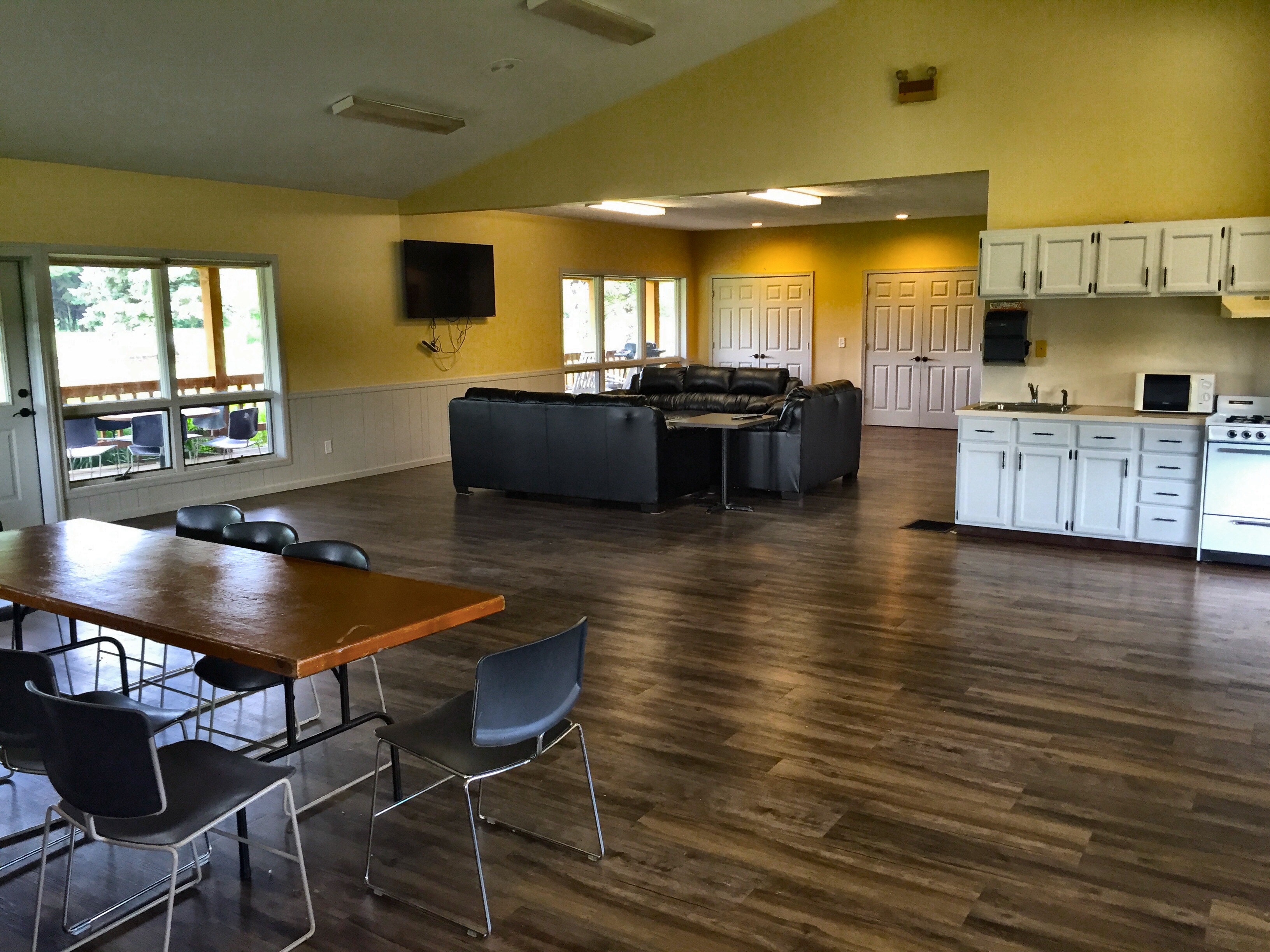 RATESSTANDARD RENTAL RATES*FIRST TWO HOURS - $200*EACH ADDITIONAL HOUR - $50CAC SET UP FEE - $501 HOUR SET UP/DECORATION - $25GRADUATION OPEN HOUSE RATES FIRST TWO HOURS - $200EACH ADDITIONAL HOUR - $50*FOR SPECIAL PRICING ON RECURRING USAGE, OR UNIQUE CIRCUMSTANCES CONTACT US AT THE OFFICE FOR MORE INFORMATION.  ADDITIONAL ITEMS AVAILABLE:30/60 CUP COFFEE POTS*PUNCH BOWLREFRIGERATOR WITH FREEZERMICROWAVESMALL STOVE/OVENA/V EQUIPMENT* OUTDOOR CHARCOAL GRILL (CHARCOAL & LIGHTER NOT INCLUDED) *PODIUMMOVIE SCREEN*WHITE PLASTIC TABLE COVERS**ADDITIONAL CHARGEOTHER INFORMATION:CLUBHOUSE RENTAL INCLUDES TABLES AND CHAIRS. BANQUET STYLE CAPACITY IS 100.